OPCIÓN 1 ASEO (LA QUE ESTÁ EN EL PILOTO)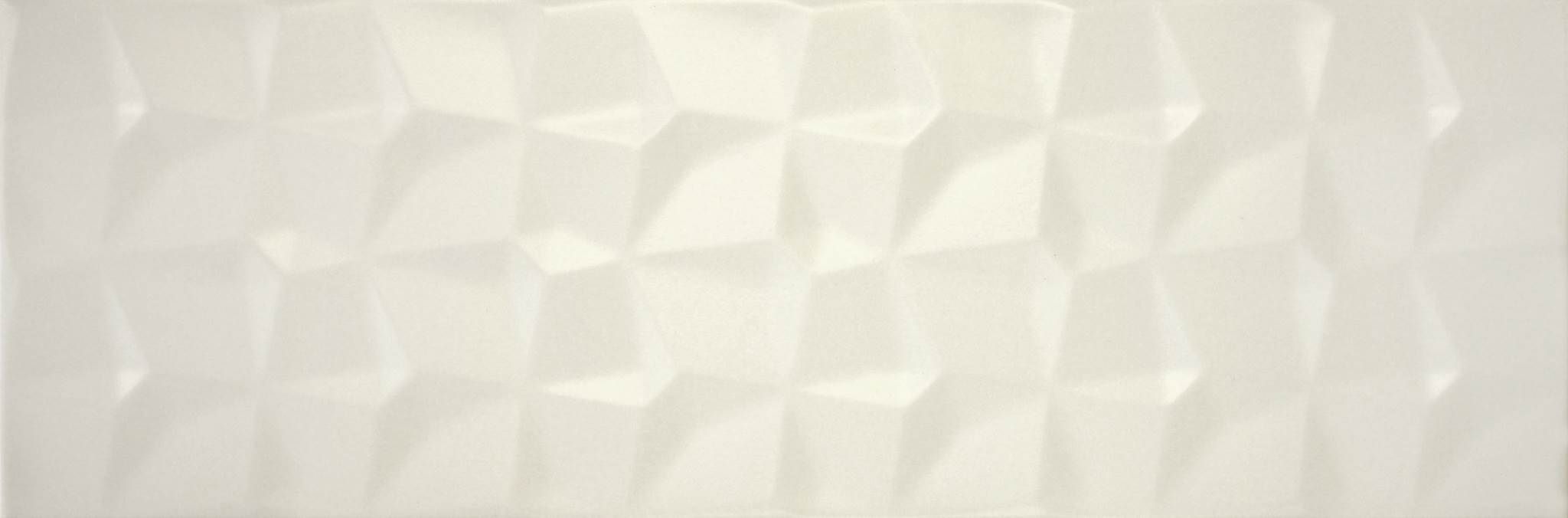 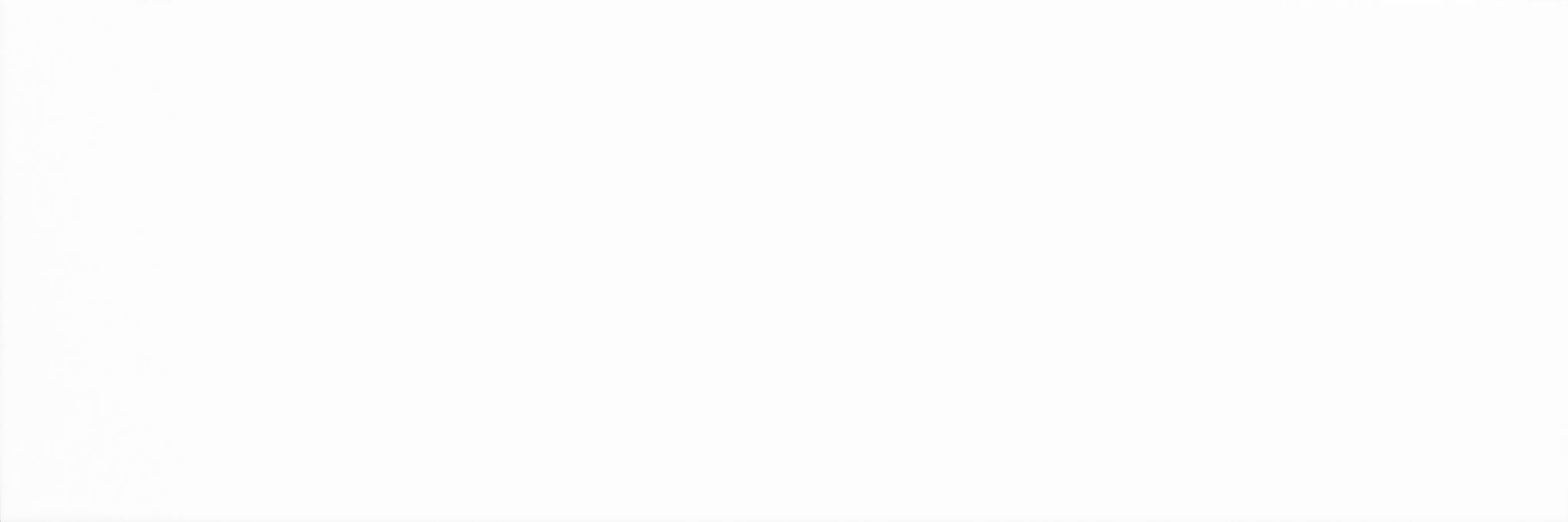 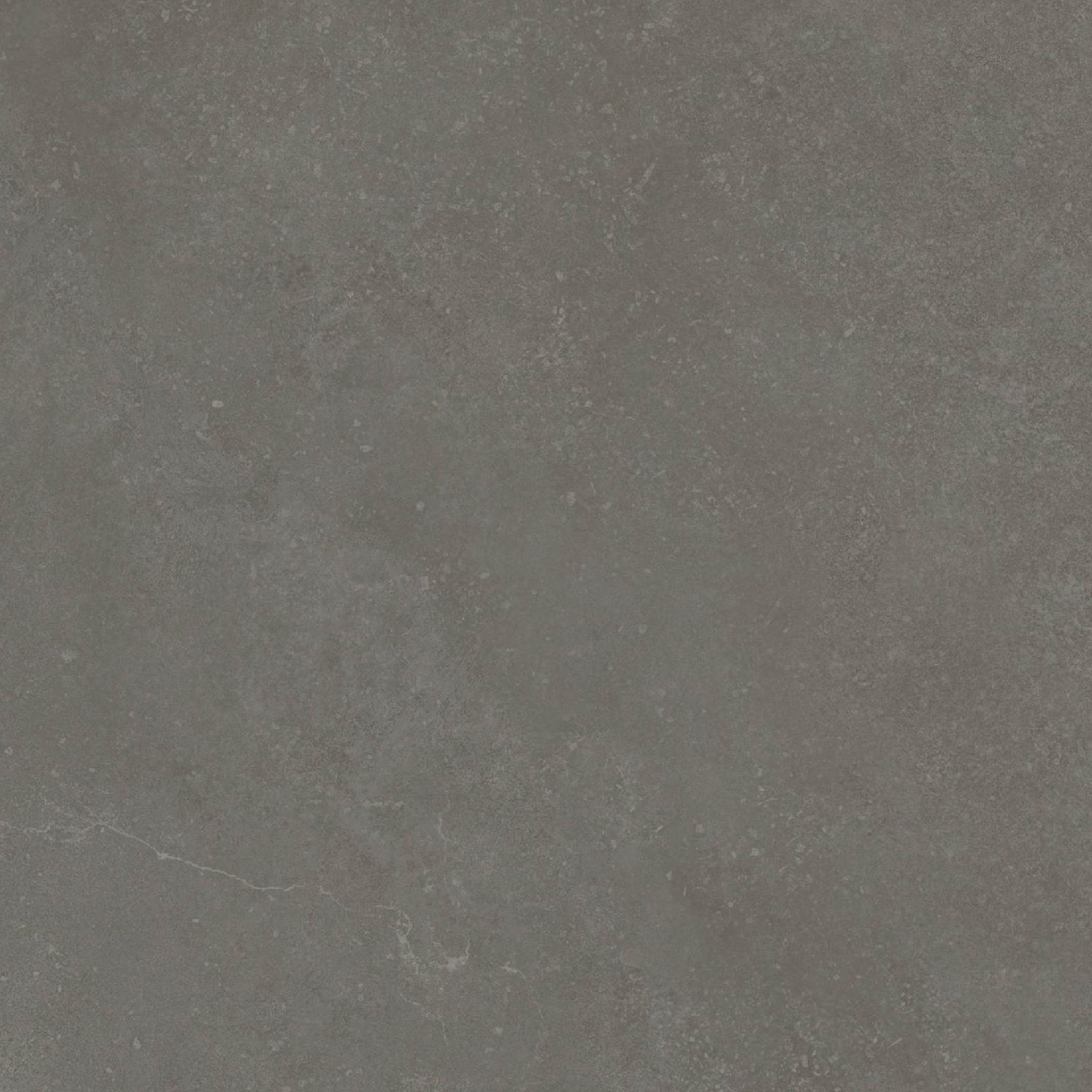 OPCIÓN 2 ASEO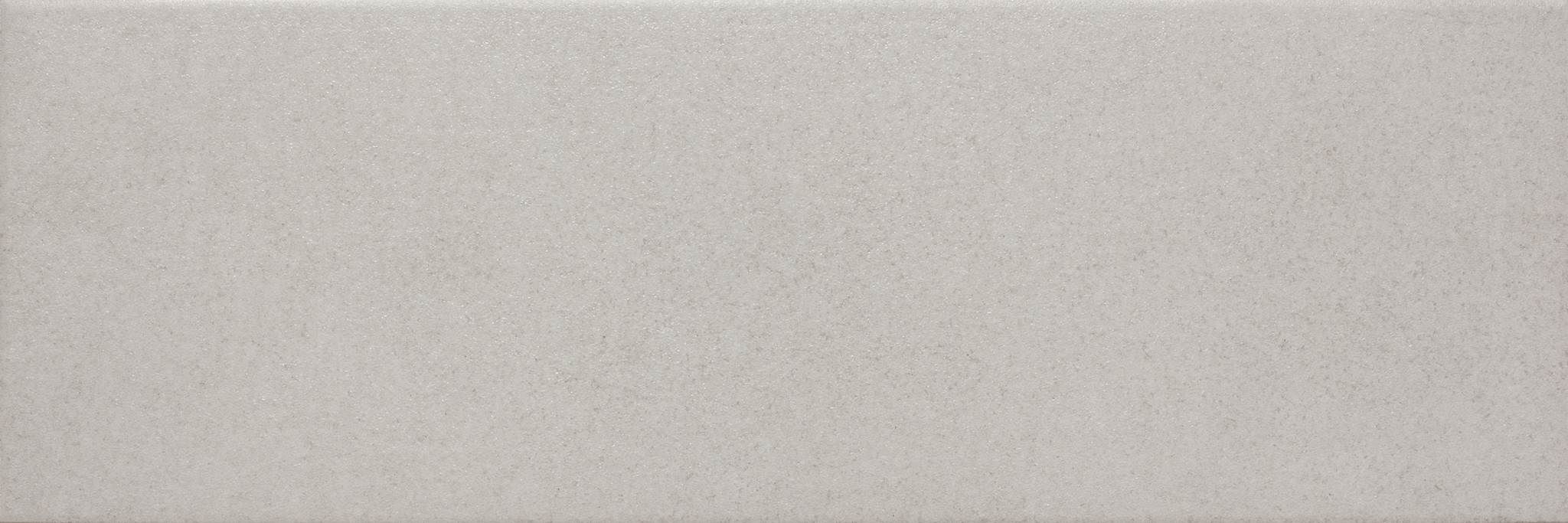 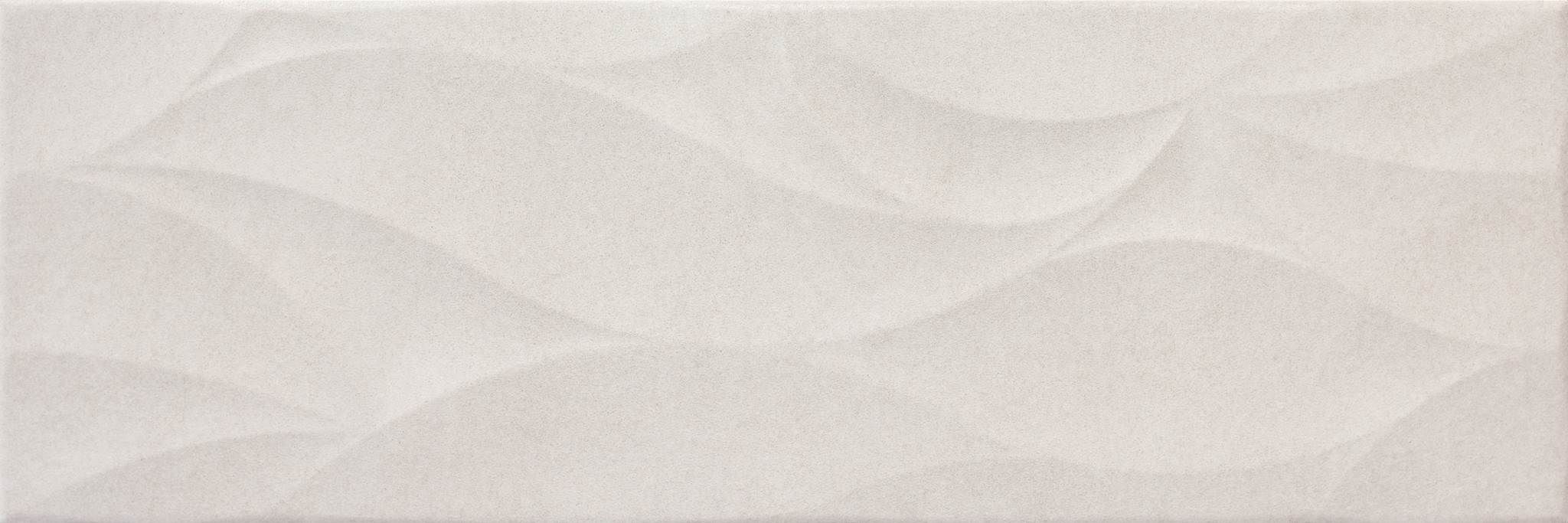 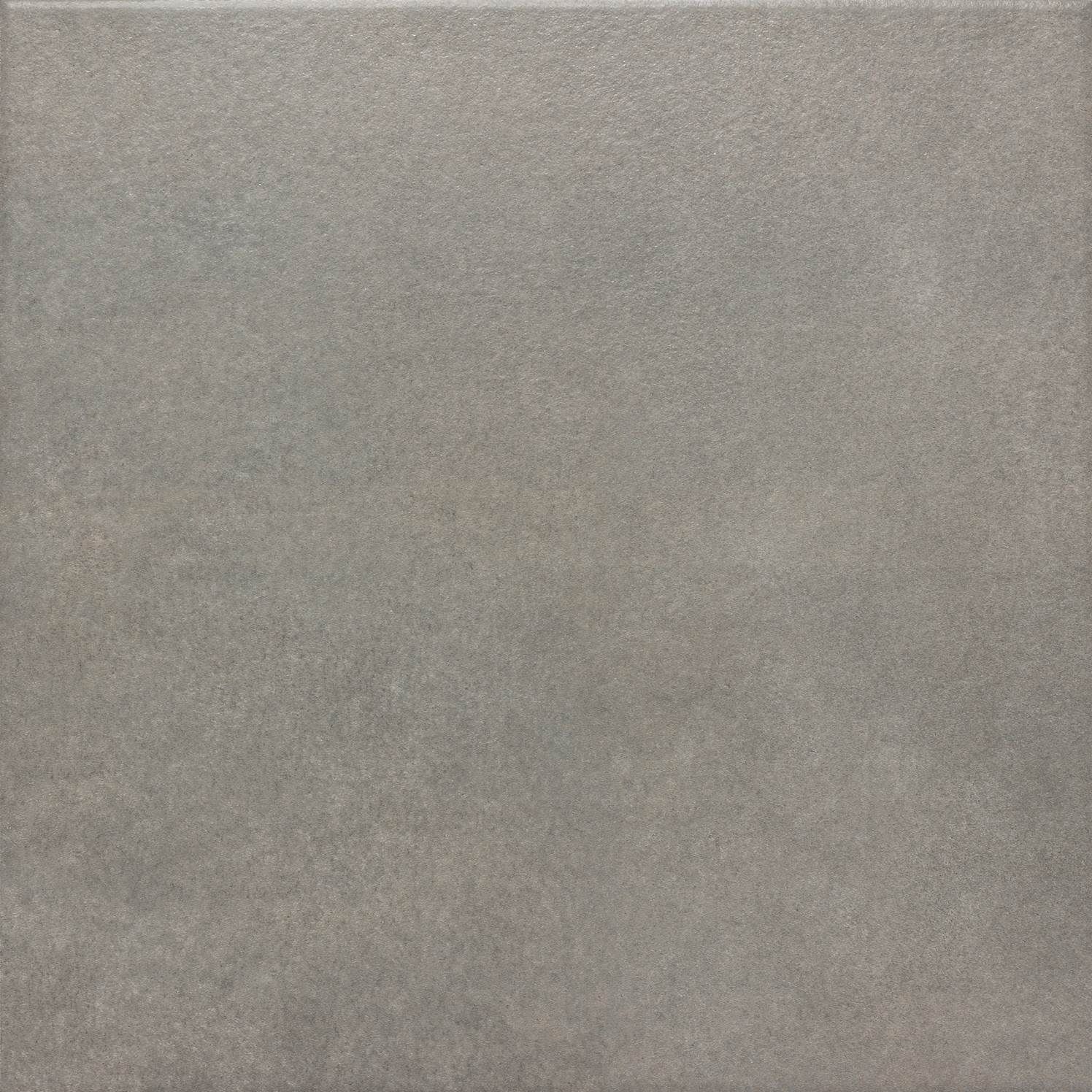 OPCIÓN 3 ASEO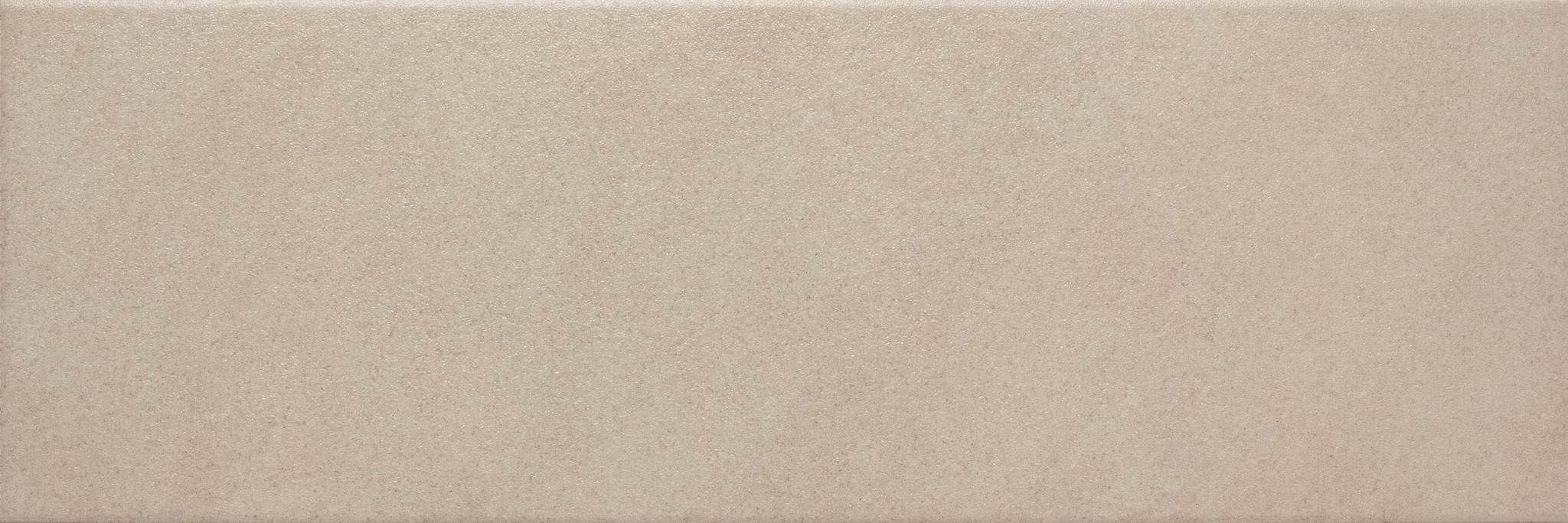 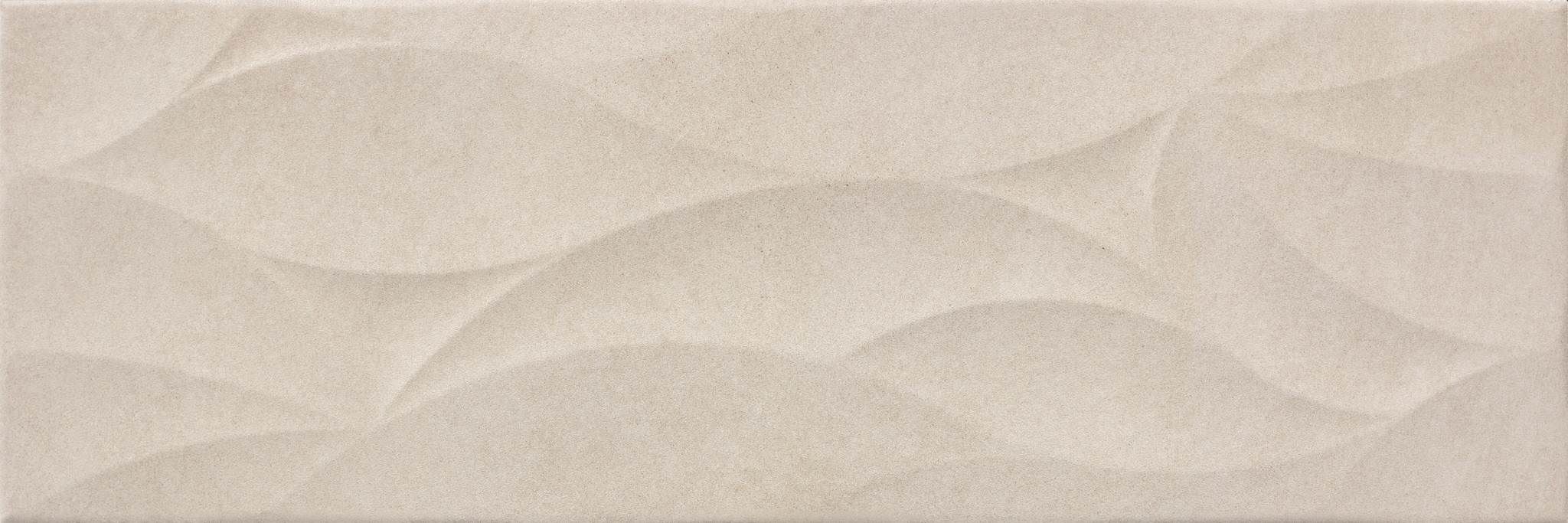 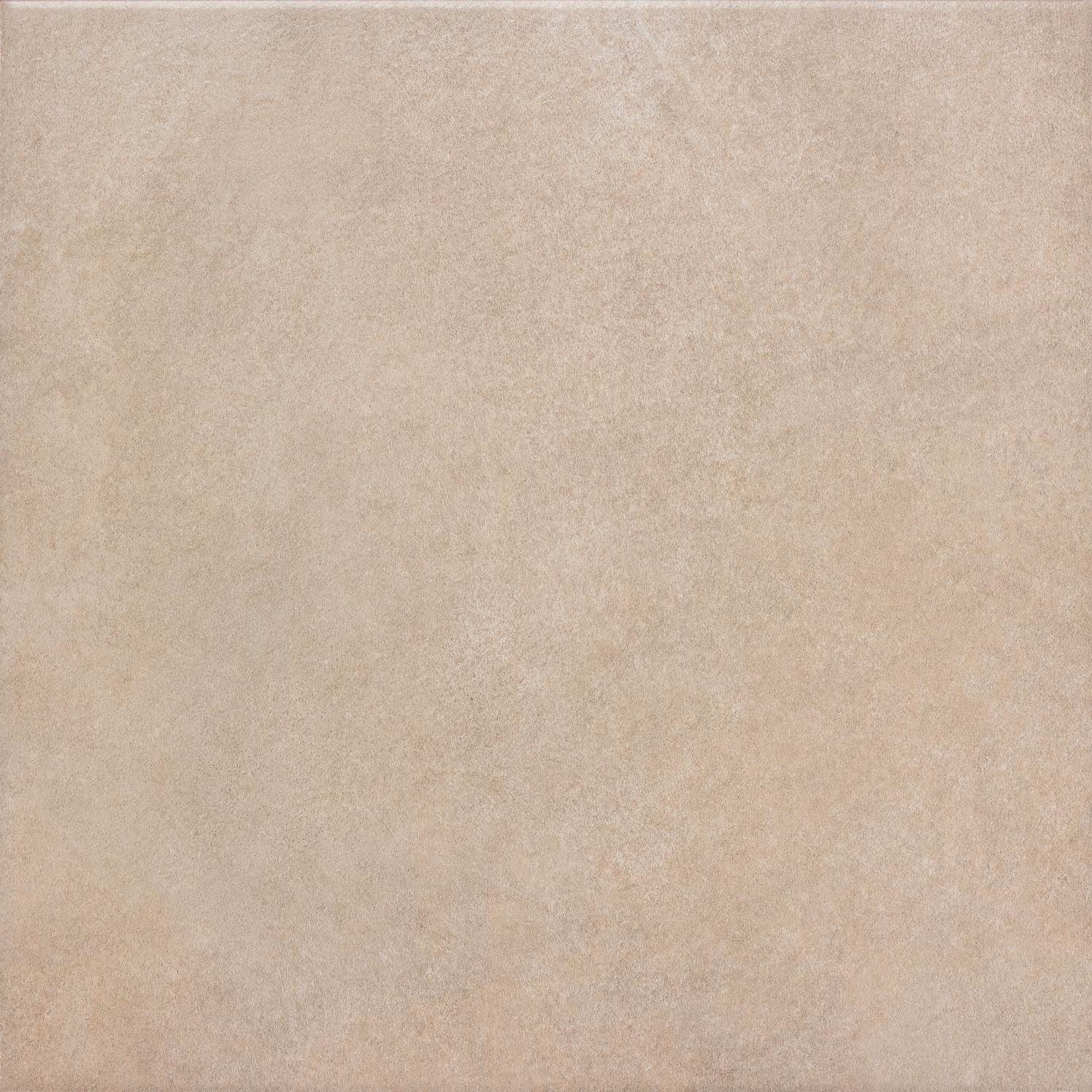 